Вероятно сте изненадани, че виждате само един ред с една клетка, а в задачата се изисква да обедините и разделите клетки. Изпълнете последователно дейстията.Вмъкнете по още един ред над и под дадения ред.Разделете всеки ред на 3 колони.Изберете клетката в центъра на таблицата и я разделете на 4 реда и 3 колони.Обединете първата и втората клетка на първия ред.Обединете втората и третата клетка на последния ред.Резултатът може да видите тук.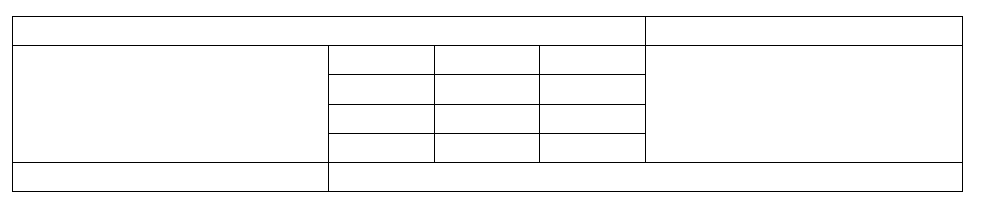 